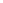 重庆市涪陵区商务委员会文件	涪商务发〔2023〕7号	重庆市涪陵区商务委员会关于表扬2022年度商务领域安全生产先进单位的通报各商贸行业协会，各商贸流通企业：2022年度，全区商务系统的安全生产工作在市商务委、区委、区政府的正确领导和相关部门的大力配合支持下，通过全体干部职工的共同努力，取得了良好的成绩，确保了全区商务系统的安全稳定和商务经济的快速发展，涌现出了中石油涪陵分公司、涪陵饭店、新世纪涪陵商都等17个先进单位。现对2022年度安全生产先进单位予以通报表扬。希望受表扬的单位在新的一年里发扬成绩，再接再厉，再创佳绩。全系统各企业要深入贯彻落实党的二十大精神，牢固树立“科学发展、安全发展”理念，认真落实企业安全生产主体责任，深入开展《安全生产法》、《重庆市安全生产条例》的学习宣传贯彻落实，全力推进安全标准化管理，完善“日周月”排查制度，深化企业一线岗位从业人员安全生产责任落实，扎实抓好2023年安全生产工作，努力营造和谐稳定的商务环境，为全系统安全生产形势进一步持续稳定好转作出新的贡献。附件：2022年度商务领域安全生产先进单位名单                 重庆市涪陵区商务委员会                 2023年2月10日（此件公开发布）附件2022年度商务领域安全生产先进单位名单（共17个）新世纪涪陵商都      泽胜中央广场        万达广场渝东小商品城        建玛特建材市场      百汇广场  涪陵饭店            太极大酒店          金科大酒店风琴半岛农家乐      中石油涪陵分公司    中石化涪陵分公司    紫宏成品油公司      中石油黄桷嘴油库    佳合石油壳牌石油望江加油站   渝教科贸集团  抄送：委领导，各科室。重庆市涪陵区商务委员会办公室             2023年2月10日印发